How to Navigate the SHIPM DocumentThe SHIPM document is a PDF which requires the latest version of the Adobe reader.  This link can be used to download the free Adobe Reader. To make navigation within SHIPM easier the Table of Contents contains links to each policy or section.  Click on the item to go directly the policy from the Table of Contents. To return to the Table of Contents, Click on the   +  .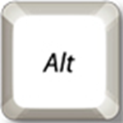 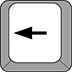 In addition, definitions associated with the SHIPM policies are linked to the SHIPM Definitions section at the back of the document.  The first time the definition/term is used in a policy, words and phrases that have SHIPM definitions are hyperlinked to the corresponding definition. Click linked term to go directly the definition.  To return to the policy you had clicked from, Click on the   + .To return to a previously clicked location, Click on the     +  . 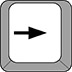 